Chemická vazbavazebná síla, jimiž jsou k sobě navzájem poutány sloučené atomy v molekulavzniklý celek je stabilnější než volné atomy (má nižší energii)u všech prvků kromě VIII.A skupinypři vzniku vazby se uvolňuje vazebná energie[Ev] = kJ × mol-1čím je Ev vyšší, tím je vazba pevnějšívalenční elektrony – sdílení, nebo předávánípřekrytí valenčních orbitalů přiblížených atomů (zvýšení elektronové hustoty)vhodná vzdálenost a orientaceTypy chemické vazbykovalentní – vznik překrytím orbitalů obsahujících nepárový elektronjednoduchá, na vazbě se podílí 1 elektron z každého atomu, například H2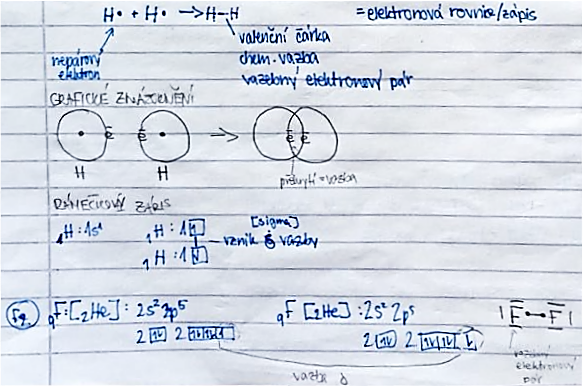 dvojná – na vazbě se podílejí 2 elektrony z každého atomu, například O2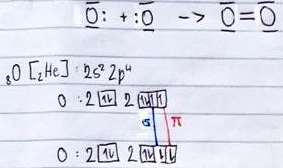 trojná, na vazbě se podílejí 3 elektrony z kaženého atomu, například N2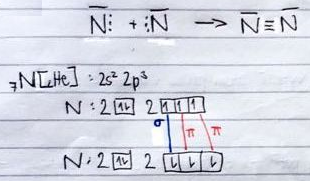 vaznost = číslo udávající, kolik kovalentních vazeb vytváří atom prvku v určité sloučeniněelektronegativita (X)bezrozměrné čísloschopnost atomu přitahovat elektrony chemické vazbyu molekul tvořených atomy s různou hodnotou X jsou elektrony více přitahovány k atomu s vyšší Xu atomu s vyšší X → dílčí (parciální) záporný náboj δ-, u atomu z nižší X → dílčí (parciální) kladný náboj δ+
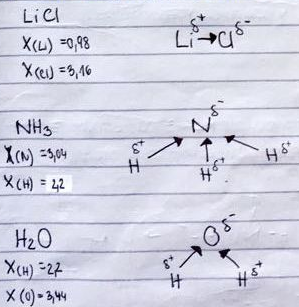 ΔX = rozdíl X (kladné číslo)míra polarity kovalentní vazbyΔX < 0,4	kovalentní nepolární0,4 < ΔX < 1,2	kovalentní polárníΔX > 1,2	kovalentní iontováiontová vazbasilná polární vazbasdílené elektrony patří téměř úplně do elektronového obalu elektroreaktivnějšího atomu
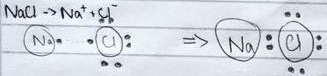 sloučeniny tvoří pravidelnou vnitřní stavbu, krystaly (krystalovou mřížku), kde se kationty a anionty pravidelně opakujísloučeniny jsou měkké, křehké, rozpustné v polárních rozpouštědlechkoordinačně-kovalentní vazba = dativní vazba = donor-akceptorová vazbazvláštní typ kovalentní vazby, kdy elektronový pár pochází od jednoho z atomů (dárce, donor), druhý atom (příjemce, akceptor) musí mít volný orbitalnapříklad 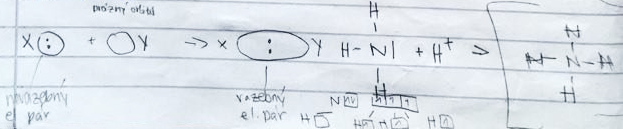 kovová vazbamezi atomy kovů v pevném skupenstvívytvoření mřížky z kationtů kovu a delokalizace valenčních elektronů (elektronový plyn)umožňuje elektrickou a tepelnou vodivost, lesk, neprůsvitnostMezimolekulové sílyinterakce mezi molekulamislabší než chemické vazbyVan der Waalsovy sílyinterakce dipól-dipólpříklad – vodíkové vazby (můstky)vodík vázaný na atom s vysokou X (O, F, N)jedná se o silně polární vazbylátky s těmito vazbami vytvářejí shluky částictyto vazby podmiňují stálost prostorového uspořádání bílkovin a nukleových kyselin, zároveň také kapalnost vody